MATEMATIKA – SEŠTEVAMO STOTICEDanes bomo seštevali stotice. Pomagamo si s prvo desetico. Npr.: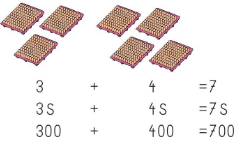 V knjigarni so v torek prodali 200 zvezkov, v sredo pa 300. Koliko zvezkov so prodali v obeh dneh skupaj?2 S + 3 S = 5 S200 + 300 = 500***********************************************************************************5 S + 4 S = 9 S                                         1 S + 6 S = 7 S500 + 400 = 900                                        100 + 600 = 700Reši podobne naloge v DZ na str. 27.Gotovo ni bilo težav. Sedaj pa reši še spodnje matematične probleme.Podčrtaj pomembne podatke, nalogo si lahko tudi skiciraš.Rešuj v zvezek. 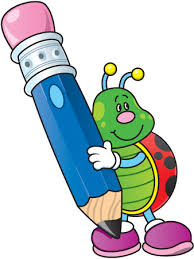 Rešene naloge pošlji svoji učiteljici. 1. Koliko krav ima 40 nog?2. Mama ima na vrtu 5 gredic. Na treh gredicah raste po 8 tulipanov na vsaki     gredici, na preostalih gredicah pa po 5 vrtnic na vsaki gredici.     Koliko je vseh rož?3. Knjiga ima 40 strani. Na 12 straneh so pesmice, na 19 zgodbe, na ostalih pa     slike.     Koliko strani je s slikami?4. V bonbonieri je 8 vrst. V vsaki vrsti je 8 bonbonov. Miha je iz vsake vrste     pojedel 2 bonbona.      Koliko bonbonov je še v škatli?Dodatna naloga (kdor želi):5. Janez je seštel dve števili med   dobil vsoto 43.     Kateri dve števili je lahko seštel? 